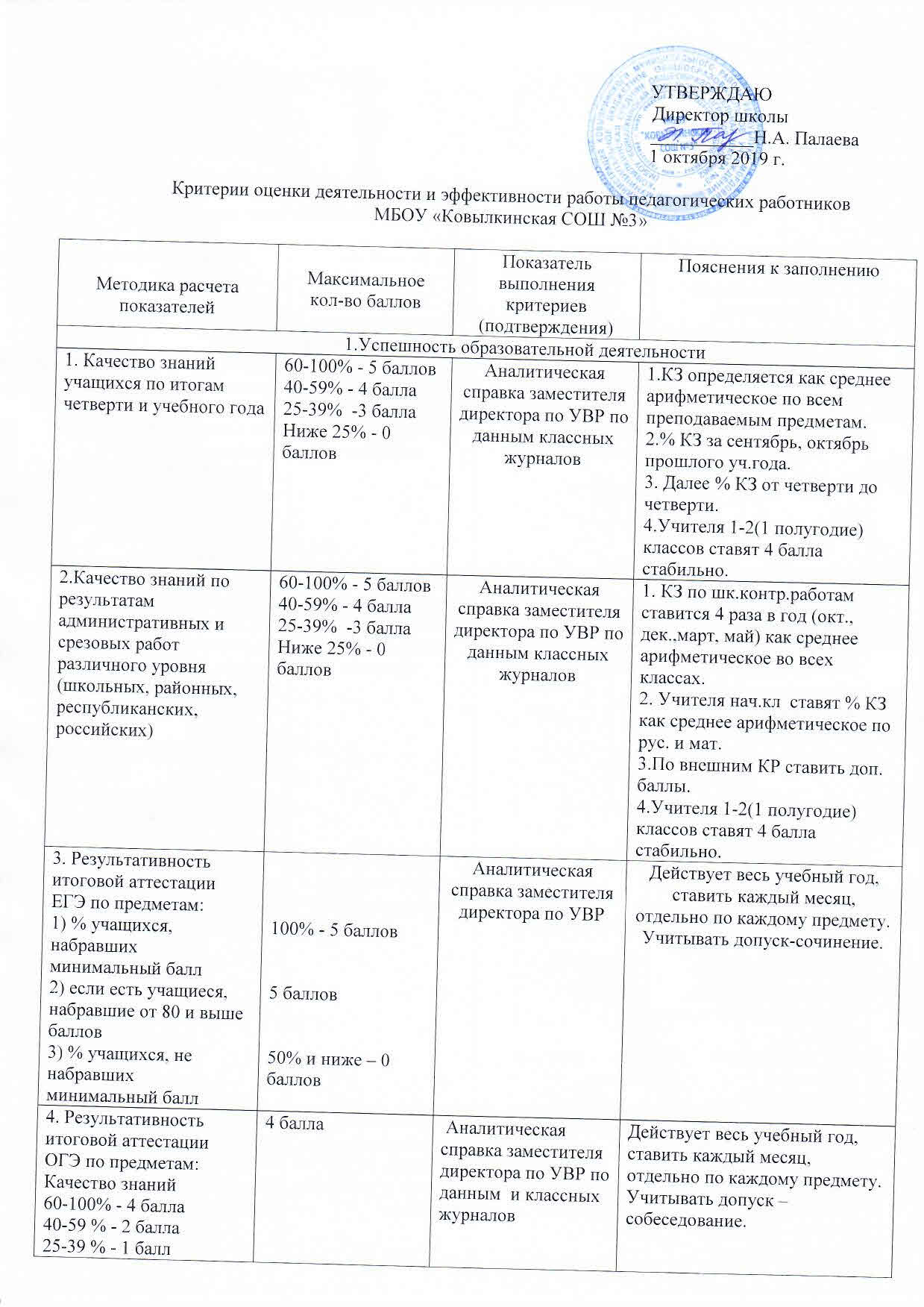 3.Индивидуальная внеурочная работа с учащимися, проявившими себя в учении  - консультации, дополнительные занятия и др. (с обязательной записью в журнал дополнительных занятий  с хорошо успевающими учащимися)3 балла (1 балл за каждый вид работы)журнал дополнительных занятий  с хорошо успевающими учащимисяЗаписи в журнале, не более 3 баллов4.Организация и проведение внеклассной работы по предмету (тематический вечер, кружок, предметная неделя и др.)3 балла (1 балл за каждый вид работы)Записи в журнале, не более 3 баллов3.Результативность деятельности по трансляции педагогического опыта. Внедрение современных образовательных технологий3.Результативность деятельности по трансляции педагогического опыта. Внедрение современных образовательных технологий3.Результативность деятельности по трансляции педагогического опыта. Внедрение современных образовательных технологий3.Результативность деятельности по трансляции педагогического опыта. Внедрение современных образовательных технологий1.Участие в муниципальных, республиканских, российских семинарах и научно-практических конференциях (проведение открытых уроков, открытых мероприятий)3 баллаКопия программы проведения семинара, конференции, сканированной статьи или ссылка на интернет-ресурс, где размещена статья в портфолио учителя на сайте школыБаллы ставятся разово каждый месяц за личное участие, выступление2.Участие в школьных семинарах и научно-практических конференциях2 баллаРазово, личное участие3.Наличие собственных методических и дидактических разработок, рекомендаций, учебных пособий и т.п., применяемых в образовательном процессе, публикации в СМИ, на интернет-сайтах3 баллаДолжно быть выставлено на школьном сайте , подтверждено до 20 числа каждого месяца, независимо от количества4.Вовлечение учащихся в создание проектов, презентаций и др.3 баллаЗа каждое вовлечение в конкурс (разные конкурсы по 3 балла)5.Руководство методическими объединениями, секциями и др.2 баллаПротоколы методических объединений, ВШК, журналы взаимопосещенийРуководители школьных + муниципальных объединений, отдельно по 2 балла4.Профессиональные достижения4.Профессиональные достижения4.Профессиональные достижения4.Профессиональные достижения1.Повышение профессионального уровня: своевременное прохождение курсов повышения квалификации 3 баллаСертификат, удостоверение, свидетельство о прохождении курсов ПК Действует  3 года, каждый месяц ставить свою дату прохождения курсов ПК(+ по 3 балла за разные курсы)2. Совершенствование профессиональной компетентности педагогов по категориям: повышение  уровня аттестации педагогов – 3 балласнижение уровня аттестации педагогов – 0 балловдо 3 балловВысшая кат. – 3 б1 кат – 2 б.Соотв. з/д – 1 б.Без кат. – 0 б.Приказ Министерства образования Республики МордовияКаждый месяц указывать свою категорию3.Участие в конкурсах профессионального мастерства5 балловСертификат, диплом, грамота в портфолио учителя на сайте школыКонкурс «Учитель  года» – весь год.Разные пед. конкурсы (очные и заочные) ежемесячно, разово.4.Сохранность контингента обучающихся1 баллСправка делопроизводителяЕсли уч-ся выбыл, то 1(этот) мес. баллы не ставятся.5. Признание высокого профессионализма учителя обучающимися и их родителямиЗарегистрированные позитивные отзывы у руководителя- 3 баллаНаличие обоснованных жалоб – снятие 5 балловЛичное дело, портфолио учителя на сайте школы, справка отдела образованияГрамоты, благодарности, отзывы на сайте школы, по факту (действует в течение учебного года)6. Преподавание углубленных, профильных курсов, модулей, апробация новых программ, разработка авторских программ3 балла Авторское свидетельство, сертификат, рабочая программа учителя в соответствии с учебным планом школыЕжемесячно за  рабочие программы5.Организация воспитательной работы и дополнительного образования. Система профилактики правонарушений и преступности5.Организация воспитательной работы и дополнительного образования. Система профилактики правонарушений и преступности5.Организация воспитательной работы и дополнительного образования. Система профилактики правонарушений и преступности5.Организация воспитательной работы и дополнительного образования. Система профилактики правонарушений и преступности1. Положительная динамика числа учащихся, состоящих на разных видах учета, отсутствие преступлений и правонарушений, совершенных учащимися (в сравнении с прошедшим учебным годом):1 балл за каждого снятого с учета учащегосяРеестр, подготовленный учителем и заверенный заместителем директора по УВР, ВР, педагогом-психологомНет на учете на разных видах – 1 балл, есть на учете – 0 баллов.2.  Участие в организации  каникулярного
отдыха учащихся (пришкольные оздоровительные лагеря, секции, кружки, мероприятия)3 баллаСценарии, фотографии, отзывы на сайте школы октябрь-ноябрь,январь, март-апрель, июнь по факту участия учителей3. Занятость учащихся во внеурочное время на базе данного образовательного учреждения (экскурсии, тематические вечера, мероприятия, не входящие в план воспитательной работы школы, по инициативе учителя)3 баллаСценарии, фотографии, отзывы в портфолио учителя на сайте школыТолько во внеурочное время, не за счет ВНД, уроков, классных часов.4. Организованность работы кружков, клубов, студий и спортивных секций с детьми, находящимися в трудной жизненной ситуации ,социально-опасные семьи (согласно спискам)2  баллаСценарии, фотографии, отзывы в портфолио учителя на сайте школыПосещение кружков, секций , за каждого по 2 балла, согласно спискам зам.директора по ВР5. Регулярное обновление портфолио учителя на сайте школы:-регулярное обновление информации – 2 балла;- отсутствие обновляемой информации – 0 баллов2 баллаПортфолио учителя на сайте школыДо 20 числа каждого месяца6. Организация  горячего питания:- детей из малообеспеченных семей – 50% и более – 3 балла;- платное питание – 50% и более – 2 балладо 5 балловЖурнал питанияВ соответствии с данными по классу, согласно представлению зам.директора по ВР7. Участие в предоставлении  платных образовательных услуг5 балловАналитическая справка заместителя директора по УВРШкола не предоставляет платных услуг.8. Использование учебного кабинета как предметной лаборатории: соблюдение техники безопасности и санитарно-гигиенических норм, эстетических требований к оформлению учебного кабинета, учебно-методическое обеспечение, учебное оборудование, комплекты средств обучения, необходимых для выполнения образовательной программы)до 2 балловАналитическая справка экспертной группы, фотографии по итогам рейда проверки учебных кабинетов ежеквартально2 балла за каб. с лаб.1 балл без лаб.ежемесячно6.Исполнительская дисциплина6.Исполнительская дисциплина6.Исполнительская дисциплина6.Исполнительская дисциплина1.Заполнение документов строгой отчетностиИС «Сетевой город» Своевременное - 1 баллНесвоевременное – минус 2 баллаКлассные журналы, Журналы ВНД.Личные дела учащихся2.Возложение других обязанностей на учителя: участие в работе муниципальных, республиканских  комиссий  2 баллаЧлены жюри, ассистенты, проверяющие( по факту участия, разово)ИТОГО100 баллов